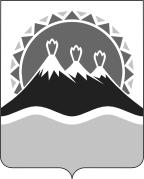 Р А С П О Р Я Ж Е Н И Е ПРАВИТЕЛЬСТВА КАМЧАТСКОГО КРАЯ             г. Петропавловск-КамчатскийВ целях закрепления принципов, задач, целей и приоритетных направлений  социальной политики в отношении граждан пожилого возраста в Камчатском краеутвердить Стратегию действий в интересах граждан пожилого возраста в Камчатском крае до 2025 года согласно приложению к настоящему распоряжению.Губернатор Камчатского края					             В.И. ИлюхинПриложение к распоряжениюПравительства Камчатского края
от  ___09.03.2017__№__94-РП_Стратегия действий в интересах граждан пожилого возраста в Камчатском крае до 2025 года1. ВведениеСтратегия действий в интересах граждан пожилого возраста проживающих в Камчатском крае до 2025 года (далее - Стратегия) разработана в целях закрепления  принципов, задач, целей и приоритетных направлений  социальной политики в отношении граждан пожилого возраста в Камчатском крае.Необходимость совершенствования политики и практики социальных институтов в отношении пожилых людей определяется как ускоряющимися процессами старения населения, так и потребностью в закреплении ценности старости как фактора общественного развития, как ценностного основания общественных отношений и необходимости признания роли пожилых людей в современном обществе. Устойчивый рост доли пожилых людей в структуре населения Камчатского края обусловил формирование новых представлений о роли пожилых людей в социальном развитии. Уважение к пожилым людям, забота о них, позитивное отношение к старости, формируемое с детства, наряду с готовностью к ее наступлению, признаются нормой для каждого человека и общества в целом.Повышение уровня и качества жизни как важное условие совершенствования образа жизни в пожилом возрасте - сложный комплексный процесс, в ходе которого достигается состояние физического и духовного здоровья, удовлетворенность условиями жизни, обеспеченность необходимыми материальными, духовным, культурными и социальными благами, устанавливаются гармоничные отношения пожилых людей с социальным окружением.Актуальными задачами органов государственной власти Камчатского края являются мотивация продления активной жизни человека, способствующая участию граждан пожилого возраста в событиях социальной жизни, повышению качества их жизни и защиты их интересов. Основными направлениями поддержки граждан пожилого возраста являются: развитие  системы  правовых, организационных и экономических мер, направленных на обеспечение достойного уровня жизни, доступности социальных услуг, медицинской и специальной гериатрической помощи, лекарственного обеспечения, услуг транспорта, связи, информационных и коммуникационных технологий, равного доступа к основным и дополнительным образовательным программам, посильной трудовой занятости, гарантий в части условий и оплаты труда, создание условий для культурно-досуговой деятельности, занятий физической культурой и спортом.2. Положение граждан пожилого возраста в Камчатском крае2.1. Социальная политика в отношении граждан пожилого возраста в Камчатском крае распространяется на граждан Российской Федерации - женщин старше 55 лет,  мужчин старше 60 лет.В Камчатском крае по состоянию на 01.01.2016 года численность населения составила 316 116 человек, из них численность городского населения 77,8% (246 000 человек), численность сельского населения - 22,2% (70 100 человек). За  2015  год  численность  населения  Камчатского  края уменьшилась на 0,4% (1 153 человека). В последние годы наблюдается тенденция снижения доли трудоспособного населения (более чем на 3% за последние 6 лет) и увеличения доли населения старше трудоспособного возраста (на 2,5% за тот же период). Более 19% среди населения Камчатского края - лица старше трудоспособного возраста.Численность проживающих на территории Камчатского края граждан в возрасте:от 60 до 70 лет - 24 159 человек;  от 70 до 80 лет - 10 625 человек;старше 80  лет - 2 460 человек. Следует отметить, что удельный вес граждан в возрасте от 60 до 70 лет увеличивается ежегодно в среднем на 1057 человек. Так, в 2013 году - 22 044 человек, в 2014 году - 23 124 человек, в 2015 году этот показатель составлял уже 24 159 человек.При этом удельный  вес граждан в возрасте от 70 до 80 лет в Камчатском крае ежегодно уменьшается,  в среднем на 72 человека.  Так численность лиц старше трудоспособного возраста,  проживающих в Камчатском крае, в 2013 году составляла 10 769 человек, в 2014 году - 10 693 человека, в 2015 году - 10 625 человек.Численность лиц, получающих пенсию по старости, составляет 82 496 человек,  из них работающие пенсионеры - 45 046 человек.Продолжительность жизни населения Камчатского края постепенно растет. Так, в 2013 году продолжительность жизни составляла 68,0 лет (женщины - 74,1, мужчины 62,6 года), в 2014 году - 68,1 лет (женщины - 73,6, мужчины - 62,7). Уровень смертности значительно различается по возрастным  группам. По сравнению с 2014 годом в 2015 году уменьшилась смертность среди населения в возрасте моложе трудоспособного (с 59 человек в 2014 году, до 57 человек в 2015 году) и в трудоспособном возрасте (с 1 330 человек до 1274 человека), но при этом увеличилась смертность в возрасте старше трудоспособного (с 2 281 человека до 2 296 человек).Наибольший вес смертности в Камчатском крае приходится на лиц старше 60 лет, поэтому одним из важных и наиболее перспективных направлений по снижению смертности  в Камчатском крае является профилактическая работа с гражданами пожилого возраста.2.2. Медицинская помощь гражданам пожилого возраста оказывается во всех учреждениях здравоохранения Камчатского края. Отказа в оказании медицинской помощи указанной категории граждан нет.Лечение граждан пожилого возраста проводится в соответствии со стандартами оказания медицинской помощи. Для граждан, являющихся инвалидами, решением медико-социальной экспертизы разрабатывается и утверждается индивидуальная программа реабилитации (далее - ИПР), которая является обязательной для исполнения соответствующими органами государственной власти Камчатского края, органами местного самоуправления муниципальных образований в Камчатском крае, а также организациями независимо от организационно-правовых форм и форм собственности. Необходимое содействие в реализации ИПР оказывают специалисты районных отделов социальной защиты населения, занимающиеся вопросами инвалидов. Обслуживание граждан пожилого возраста осуществляется медицинскими работниками учреждений здравоохранения Камчатского края и на дому, в том числе: забор анализов, ЭКГ.По состоянию на 01.07.2016 года в Камчатском крае функционируют 3082 койки, в 2015 году - 3 087 коек, в 2014 году - 3 171 койка, в 2013 году - 3 398 коек.Стационарная паллиативная медицинская помощь гражданам пожилого возраста в Камчатском крае в основном оказывается на койках сестринского ухода. По состоянию на 01.10.2016 года в Камчатском крае функционируют 93 койки сестринского ухода, из них 24 паллиативных коек. Сестринские койки выделены в структуре учреждений здравоохранения Камчатского края в: ГБУЗ КК «Петропавловск-Камчатская городская гериатрическая больница» - 55 коек сестринского ухода, из них 10 паллиативных коек;ГБУЗ КК «Елизовская районная больница» - 10 коек сестринского ухода;ГБУЗ КК «Усть-Большерецкая районная больница» - 14 паллиативных коек;ГБУЗ КК «Озерновская районная больница» - 3 койки;ГБУЗ КК «Олюторская районная больница» - 3 койки;ГБУЗ КК «Карагинская районная больница» - 8 коек сестринского ухода.Организация сестринского ухода гражданам пожилого возраста в г. Петропавловске-Камчатском осуществляется на базе ГБУЗ КК «Петропавловск-Камчатская городская гериатрическая больница» (далее также - Гериатрическая больница).Гериатрическая больница является единственным подобным учреждением здравоохранения на Дальнем Востоке и внесена в Федеральный реестр «Всероссийская Книга Почёта» и в национальный реестр «Ведущие учреждения здравоохранения России», награждена «Орденом за заслуги III степени» за большой вклад в поддержание здоровья и милосердия. В структуру Гериатрической больницы входят: гериатрическое отделение, отделение сестринского ухода № 1 и отделение сестринского ухода № 2. Отделение сестринского ухода № 2 было дополнительно открыто с 1 января 2008 года, что было продиктовано большой потребностью в уходе за пожилыми людьми с I и II группами инвалидности.В отделениях сестринского ухода осуществляется оказание медико-социальной помощи и уход одиноким людям пожилого и старческого возраста, которые по состоянию здоровья самостоятельно не могут себя обслуживать; проведение комплекса мероприятий по поддерживающему лечению, уходу, реабилитации и обучению элементарным навыкам самообслуживания.  По социальным показаниям в отделения сестринского ухода госпитализируются также лица с утраченными документами, без определенного места жительства, нуждающиеся в постоянном постороннем уходе.В Камчатском крае мероприятия, направленные на развитие паллиативной медицинской помощи, включены в государственную программу Камчатского края «Развитие здравоохранения Камчатского края», утвержденную постановлением Правительства Камчатского края от 29.11.2013 № 524-П.С целью развития системы оказания паллиативной медицинской помощи подготовлен проект строительства нового корпуса на 80 коек ГБУЗ КК «Петропавловск-Камчатская городская гериатрическая больница».В 2015 году проведено обучение специалистов с высшим медицинским образованием по вопросам оказания паллиативной медицинской помощи.Отмечается рост удельного веса граждан пожилого возраста, получивших лечение в условиях дневного стационара. Для оказания медицинской помощи гражданам с сердечно-сосудистыми патологиями на базе ГБУЗ КК «Камчатская краевая больница им. А.С. Лукашевского» создан Региональный сосудистый центр (далее - РСЦ). РСЦ оснащен в соответствии с требованиями стандарта, в том числе ангиографической установкой, в достаточном количестве имеется  необходимый расходный материал. Работа РСЦ осуществляется в круглосуточном режиме 7 дней в неделю.Реализация данного мероприятия позволила своевременно оказывать необходимую медицинскую помощь больным с сосудистыми заболеваниями, а современная диагностика - добиться максимальных результатов снижения риска заболеваемости и показателей смертности от болезней системы кровообращения. С 2010 года учреждениями здравоохранениями Камчатского края осуществляется проведение углубленного диспансерного обследования ветеранов, инвалидов и участников Великой Отечественной войны (далее - ветераны ВОВ), включающего осмотр врачей-специалистов, проведение дополнительных медицинских, лабораторных и диагностических исследований. В учреждениях здравоохранения Камчатского края организовано 56 палат для ветеранов ВОВ, из них в учреждениях здравоохранения, расположенных на территории Петропавловск-Камчатского городского округа, - 30 палат, в Корякском округе - 2 палаты, все палаты имеют специальные таблички. При наличии медицинских показаний обеспечивается внеочередная госпитализация данной категории граждан в профильные отделения стационарных учреждений здравоохранения Камчатского края.Министерством здравоохранения Камчатского края осуществляется постоянный контроль по организации оказания медицинской помощи ветеранам ВОВ, в том числе по направлению на лечение за пределы Камчатского края.	Диспансеризация граждан пожилого возраста в Камчатском крае, имеющих инвалидность, осуществляется ежегодно в необходимом объеме в зависимости от профиля заболевания. Диспансеризация ветеранов ВОВ проводится в рамках приказа Министерства здравоохранения Камчатского края от 23.10.2009 № 354 «О проведении углубленного диспансерного обследования инвалидов, ветеранов, супругов погибших (умерших) инвалидов и участников, награжденных знаком «Жителю блокадного Ленинграда». Министерством здравоохранения Камчатского края осуществляется ежемесячный мониторинг результатов диспансеризации ветеранов ВОВ по форме № 12-УДО-ВОВ. По состоянию на 01.09.2016 года прошли диспансеризацию 285 ветеранов, что составляет 68,8%.С целью улучшения обеспечения лекарственными средствами ветеранов ВОВ в Камчатском крае проводятся  следующие мероприятия:лекарственное обеспечение осуществляется в день обращения ветерана за медицинской помощью;поддержание постоянного резерва медикаментов для ветеранов в аптечной сети Камчатского края.В целях реализации вышеуказанных мероприятий со стороны руководителей учреждений здравоохранения Камчатского края осуществляется постоянный контроль за лекарственным обеспечением ветеранов ВОВ в день обращения за медицинской помощью. Создан резервный запас медикаментов в ГУП «Камчатфармация», который своевременно пополняется. Ежемесячно проводится инвентаризация резерва лекарственных препаратов и изделий медицинского назначения. 	Министерством здравоохранения Камчатского края осуществляется ежемесячный мониторинг лекарственного обеспечения ветеранов ВОВ, организована постоянная работа «Горячей линии» по вопросу лекарственного обеспечения. Ветеранам ВОВ по состоянию на 01.09.2016 года было выписано и обслужено 1088 рецептов. Отпущено лекарственных средств на сумму 1608 тыс. рублей. Жалоб по вопросу лекарственного обеспечения от ветеранов ВОВ не поступало.Многие ветераны ВОВ одинокие или одиноко проживающие, имеют тяжелые заболевания. Они испытывают сложность в самостоятельном передвижении и получение лекарственных средств в аптечных учреждениях для них сопряжено с определенными трудностями. В целях повышения доступности лекарственного обеспечения ветеранов ВОВ лекарственными средствами организована доставка лекарственных средств нуждающимся ветеранам ВОВ на дом социальными работниками и в случае необходимости доставка осуществляется работниками участковой службы.2.3. В целях повышения качества жизни граждан пожилого возраста в Камчатском крае предусмотрен комплекс мер социальной поддержки.  Объем финансирования  мер социальной поддержки, 80% получателей которых являются пенсионерами, увеличивается ежегодно в среднем на                 8 - 14%, что позволяет расширять как объем и размер мер социальной поддержки, так и категории получателей, и в целом повысить уровень и качество жизни неработающих пенсионеров. Объем финансирования мер социальной поддержки  увеличился с 2010 года на 18,5 % (с  2,7 млрд. рублей в 2010 году до 3,2 млрд. рублей в 2016 году). Среди основных мер социальной поддержки населения - меры социальной поддержки по оплате жилых помещений и коммунальных услуг, предоставление социальных выплат и пособий, льготный проезд по социальным проездным билетам на городском  и пригородном транспорте федеральным и региональным льготникам. В Камчатском крае, несмотря на ограниченные возможности краевого бюджета, всем неработающим пенсионерам продолжено предоставление мер социальной поддержки по проезду пригородным автомобильным транспортом по социальным проездным билетам стоимостью 100,0 рублей и бесплатное санаторно-курортное лечение в санаторно-курортных учреждениях, расположенных на территории Камчатского края. Расходы краевого бюджета на эти цели ежегодно составляют более 410,5 тыс. рублей и 27,6 млн. рублей соответственно.С учетом роста цен на продукты питания величина прожиточного минимума для выплаты региональной доплаты к пенсии увеличена с 12 890,0 рублей в 2015 году до 15 560,0 рублей в 2016 году.Кроме того, с 01.01.2014 года неработающим пенсионерам, проживающим в Корякском округе, размер пенсии которых не превышает величину расчетного минимума, установленного на 2016 год в размере 18 672,0 рублей (на 20% выше установленного прожиточного минимума для региональной доплаты), дополнительно предоставляется ежемесячная социальная доплата до указанной величины.Кроме того, всем малообеспеченным гражданам, в том числе и неработающим пенсионерам, предоставляются из средств краевого бюджета субсидии на оплату жилищно-коммунальных услуг.С 2016 года гражданам старше 70 лет, являющимся собственниками жилых помещений, предоставляются меры социальной поддержки по уплате взносов на капитальный ремонт общего имущества в много квартирных домах в Камчатском крае.Одной из мер социальной поддержки граждан, оказавшихся в трудной жизненной ситуации, является оказание единовременной материальной помощи. В соответствии с действующим порядком материальная помощь предоставляется на приобретение товаров первой необходимости (продуктов питания, одежды, обуви, средств гигиены и др.);  частичную оплату (компенсацию) стоимости услуг гостиницы гражданам, прибывшим в краевой центр либо районные центры по социальной нужде; на компенсацию стоимости проезда по социальной нужде; на компенсацию стоимости протезирования по медицинским показаниям и предоставление горячего питания.  Ежегодно материальную  помощь получают более  6 тысяч граждан, оказавшихся в трудной жизненной ситуации, более 3 тысяч из них являются гражданами пожилого возраста. Важное место в сфере социальной поддержки граждан пожилого возраста в Камчатском крае занимает созданная система социального обслуживания граждан, оказывающая социально-бытовые, социально-медицинские, социально-правовые, социально-психологические услуги и ряд других видов социальных услуг нуждающимся в них гражданам. Порядок и условия предоставления социального обслуживания установлены Федеральным законом от 28.12.2013 № 442-ФЗ «Об основах социального обслуживания граждан в Российской Федерации».В соответствии с федеральным и региональным законодательством в Камчатском крае сформирован реестр поставщиков социальных услуг, в который включены государственные организации социального обслуживания и представители негосударственного сектора. В реестр поставщиков социальных услуг в Камчатском крае включены 25 организаций социального обслуживания, из которых в 19 организациях предоставляются услуги гражданам пожилого возраста.Доля граждан пожилого возраста, получивших социальные услуги в организациях социального обслуживания, в общем числе граждан, обратившихся за получением социальных услуг, составляет 48%.Численность граждан пожилого возраста, проживающих в стационарных организациях социального обслуживания, составляет 489 человек.Одним из приоритетных направлений деятельности государственных стационарных организаций социального обслуживания является организация медицинского обслуживания, что обусловлено, в первую очередь, состоянием здоровья проживающих в них граждан. Для проживающих в стационарных организациях социального обслуживания обеспечено комплексное медико-социальное обслуживание, в том числе углубленные медицинские осмотры и диспансеризация, предоставляются рациональное питание и уход, обеспечиваются посильная трудовая деятельность, отдых и досуг.Наиболее востребованной гражданами формой предоставления социальных услуг, приближенной к их потребностям и, одновременно, экономически выгодной, является предоставление социальных услуг на дому.Такая форма социального обслуживания должна компенсировать отсутствие родственного ухода, невозможность для членов семьи предоставлять уход и попечение своим старшим родственникам.Ежегодно социальные услуги предоставляются более 39 000 гражданам пожилого возраста и инвалидам, а ветеранам ВОВ социальные услуги предоставляются бесплатно без учета величины доходов.Одновременно со службами по предоставлению социальных услуг на дому ускоренными темпами развивается сеть центров социального обслуживания граждан пожилого возраста и инвалидов. Происходит преобразование центров социального обслуживания граждан пожилого возраста в комплексные учреждения по видам услуг и одновременному охвату услугами различных категорий населения (пожилые люди, дети, подростки, женщины).Объединение «под одной крышей» социальных услуг для различных категорий населения несет положительное начало, поскольку пожилые люди не обособляются от других получателей социальной помощи и услуг. Большой популярностью у пожилых людей пользуются отделения дневного пребывания (структурные подразделения центров социального обслуживания).Ежегодно комплексные центры социального обслуживания пополняются средствами реабилитации, в том числе тренажерами для организации оздоровительных занятий граждан пожилого возраста, пребывающих в отделениях дневного пребывания.Реализация широкого спектра технологий позволяет обеспечить высокий уровень охвата  социальными услугами граждан, нуждающихся в социальном обслуживании,  и повысить качество и эффективность предоставляемых услуг и социального обслуживания в целом.Однако в настоящее время не полностью обеспечены все нуждающиеся в стационарном социальном обслуживании. Число граждан, состоящих в очереди на получение социальных услуг в стационарной форме, по состоянию на 01.07.2016 года составляет 193 человека, при этом 118 человек в дом-интернат для психически больных.Больше года состоят в очереди в стационарные учреждения социального обслуживания 105 человек, из них 83 человека в дом-интернат для психически больных.С 2014 года в Камчатском крае реализуется проект «Санаторий на дому» на базе Камчатского специального дома ветеранов и комплексного центра социального обслуживания населения Петропавловск-Камчатского городского округа. Учитывая необходимость предоставления адресной, оперативной помощи, максимально приближенной гражданам, которые проживают в удаленных сельских населенных пунктах, органы социальной защиты населения активно развивают разнообразные модели мобильной социальной службы.Особое внимание в сфере предоставления социальных услуг гражданам пожилого возраста занимает развитие досуговых  мероприятий - проведение выездных мероприятий, выставок, ярмарок, конкурсов творчества на базе отделений дневного пребывания комплексных центров социального обслуживания.При комплексных центрах социального обслуживания гражданам пожилого возраста и инвалидам предоставляются технические средства реабилитации с целью оказания им по социально низким ценам социальных услуг по  временному обеспечению реабилитационными  средствами. Так, по состоянию на 01.09.2016 года 323 человека воспользовались услугами пунктов проката.Важное значение для граждан пожилого возраста имеет обеспечение транспортной доступности. В целях повышения доступности социальных объектов в Камчатском крае успешно развивается служба «Социальное такси».	За период с 2013 года услугами «Социальное такси» воспользовались 13 829 человек. 2.4. Проблема интегрирования граждан пожилого возраста в социальную и культурную жизнь общества предусматривает разработку и реализацию программ в сфере культурной и оздоровительной политики.Творческие певческие ансамбли, театральные студии, кружки декоративно-прикладного искусства помогают гражданам пожилого возраста провести свободное время с пользой. С клубы с целью обмена опытом, организуются Работа клубов направлена на сохранение полезной и целесообразной активности граждан пожилого возраста, на удовлетворение потребности в общении, на  создание благоприятного психологического микроклимата. Сотрудники библиотек, организаций социального обслуживания учитывают потребности и интересы граждан пожилого возраста, приглашают их на различные  мероприятия, встречи с интересными людьми, поэтические вечера, концерты,   просмотры фильмов и презентаций на  литературоведческие темы. Такая работа с гражданами пожилого возраста  поднимает их жизненный тонус, активизирует творческое начало.В октябре 2015 года проведен фотоконкурс «Моя гордость» среди населения пенсионного возраста, в котором  приняли участие 75 авторов.            Все большую популярность в Камчатском крае набирает социально-просветительский проект «Университет третьего возраста». На сегодняшний день проект реализуется на базе КГБУ «Камчатская краевая научная библиотека им. С.П. Крашенинникова». На его факультетах, таких как: информационные технологии; юридической и правовой грамотности; иностранных языков; декоративно-прикладного искусства; садоводства и огородничества; здоровья; краеведения; культуры и искусства; художественного творчества, обучилось уже 3590 человек, в том числе 2 662 человека на курсах компьютерной грамотности.В целях формирования у граждан пожилого возраста мотивации к здоровому и активному образу жизни  с 2015 года проводится  краевой чемпионат по компьютерному многоборью среди пенсионеров.Команда Камчатского края приняла участие в VI Всероссийском чемпионате компьютерной грамотности пенсионеров. 	2.5. Учитывая, что проведение различных массовых физкультурно-спортивных мероприятий способствует популяризации ценностей физической культуры и спорта, повышению эффективности использования возможностей физической культуры и спорта в укреплении здоровья, Министерством спорта Российской Федерации совместно с Союзом пенсионеров России было принято решение о проведении Спартакиады пенсионеров России. 	В Камчатском крае в 2016 году во второй раз проводился региональный этап Спартакиады пенсионеров России.	На территории Камчатского края уделяется большое внимание занятиям физической культурой и спортом граждан пожилого возраста.	Главными целями  и задачами являются: пропаганда и популяризация  ценностей физической культуры и спорта среди граждан пожилого возраста, как важного фактора активного долголетия;привлечение граждан пожилого возраста к систематическим занятиям физической культуры и спортом;повышение эффективности использования возможностей физической культуры и спорта в укреплении здоровья;распространение опыта проведения массовых физкультурно-спортивных мероприятий среди граждан пожилого возраста.	Реализация мероприятий, направленных на вовлечение граждан пожилого возраста в спортивные и физкультурно-оздоровительные мероприятия, осуществляется в рамках подпрограммы «Старшее поколение в Камчатском крае» государственной программы Камчатского края «Социальная поддержка граждан в Камчатском крае», утвержденной постановлением Правительства Камчатского края от 29.11.2013 № 548-П.В 2015 году в физкультурно-оздоровительных занятиях, в том числе в ФОК «Звездный» в г. Петропавловске-Камчатском, в плавательном бассейне, ФОК «Радужный» в г. Елизово на льготных условиях участвовало 783 человека. Организованы социальные туры как для инвалидов, так и для граждан пожилого возраста.	Численность занимающихся физической культурой и спортом в возрасте 60-79 лет составляет  807 человек, 80 лет и старше - 7 человек.	Численность граждан, занимающихся адаптивной физической культурой и спортом в возрасте старше 60 лет, составляет 68 человек.	Министерством спорта и молодежной политики Камчатского края  ежегодно проводятся следующие спортивные мероприятия, в которых принимают участие граждане пожилого возраста:краевая акция «Я выбираю спорт - Камчатка в движении» в рамках Всероссийской акции «Я выбираю спорт»;Всероссийский день бега «Кросс нации»;Международный день ходьбы;Всероссийская массовая лыжная гонка «Лыжня России»;Мутновский экстремальный марафон;Региональный этап всероссийских зимних и летних сельских спортивных игр.           Планом внедрения Всероссийского физкультурно-спортивного комплекса «Готов к труду и обороне (ГТО)» предусмотрен прием нормативов на X и XI ступени знака ГТО.	 2.6. Важную роль в поддержке граждан пожилого возраста играет организация мероприятий, направленных на включение граждан этой категории в социально-экономические процессы, происходящие в Камчатском крае, в том числе, путем создания условий для продолжения и возобновления трудовой деятельности.Граждане пожилого возраста имеют огромный профессиональный опыт, многие из них сохраняют значительный трудовой потенциал.Ежегодно в органы службы занятости населения за содействием в трудоустройстве обращается более 200 человек в возрасте старше 60 лет.Так, в 2014 году обратилось 223 человека, в 2015 году - 270 человек, в 2016 году (1 полугодие) - 139 человек.В рамках государственной программы Камчатского края «Содействие занятости населения Камчатского края», утвержденной постановлением Правительства Камчатского края от 11.11.2013 № 490-П, органы службы занятости населения реализуют мероприятие по профессиональному обучению и дополнительному профессиональному образованию (далее - профессиональное обучение) незанятых граждан, которым в соответствии с законодательством Российской Федерации назначена страховая пенсия по старости и которые стремятся возобновить трудовую деятельность (далее - незанятые пенсионеры). Данное мероприятие направлено на возвращение граждан пожилого возраста к трудовой деятельности и повышению их конкурентоспособности на рынке труда. Профессиональное обучение незанятых граждан организовано в соответствии с Законом Российской Федерации от 19.04.1991 № 1032-1 «О занятости населения в Российской Федерации», постановлением Правительства Камчатского края от 30.01.2012 № 76-П «О предоставлении отдельных мер поддержки в сфере занятости населения в Камчатском крае», Административным регламентом предоставления государственной услуги по профессиональному обучению и дополнительному профессиональному образованию незанятых граждан, которым в соответствии с законодательством Российской Федерации назначена страховая пенсия по старости и которые стремятся возобновить трудовую деятельность, утвержденным приказом Агентства по занятости населения и миграционной политике Камчатского края от 11.05.2016 № 103. В соответствии с постановлением Правительства Камчатского края от 30.01.2012 № 76-П «О предоставлении отдельных мер поддержки в сфере занятости населения в Камчатском крае» предусмотрен порядок и условия направления органами службы занятости населения незанятых граждан для прохождения профессионального обучения и порядок предоставления финансовой поддержки в период прохождения профессионального обучения, а также размеры предоставления указанной финансовой поддержки. Так, незанятым гражданам предусмотрена финансовая помощь на оплату проезда к месту обучения и обратно, по найму жилого помещения за время пребывания в другой местности, а также суточные расходы за время следования к месту обучения и обратно.В 2014 - 2015 годах и в 1 полугодии 2016 года незанятые граждане обучались по следующим образовательным программам:профессиональной подготовки: «Парикмахер»; «Оператор электронно-вычислительных и вычислительных машин»; «Продавец продовольственных товаров»; «Повар»; «Обувщик по ремонту обуви»; «Электромонтер по ремонту и обслуживанию электрооборудования»;повышения квалификации: «Основы предпринимательской деятельности и бизнес-планирования»; «1С: Бухгалтерия 8.2»; «1С: Торговля+Склад»; «Контрактная система в сфере закупок товаров, работ и услуг для государственных и муниципальных нужд»; «Кадровое делопроизводство» и др.Численность незанятых граждан, направленных на профессиональное обучение, составила: 21 человек - в 2014 году, 18 человек - в 2015 году и 11 человек - в 1 полугодии 2016 года.2.7. Важным аспектом для граждан пожилого возраста является возможность участия в общественной жизни страны.Общественные организации Камчатского края активно взаимодействуют с органами государственной власти Камчатского края в решении социальных проблем граждан пожилого возраста, осуществляют контроль за соблюдением их законных прав, оказывают содействие гражданам пожилого возраста, в том числе в рамках реализации специальных программ.         Организации ветеранов реализуют также различные программы, направленные на формирование патриотического самосознания у подрастающего поколения. Камчатский край содействует деятельности этих  организаций. Из  краевого бюджета ежегодно выделяются средства на государственную поддержку общественных организаций и объединений граждан пожилого возраста, ветеранов. В числе приоритетных направлений финансовой поддержки социально ориентированных некоммерческих организаций - проекты, направленные на повышение качества жизни граждан пожилого возраста (оказания услуг в сфере социального обслуживания граждан пожилого возраста, содействие дополнительному образованию, социализации и занятости граждан пожилого возраста и др.). 3. Итоги мониторинга социально-экономического положения граждан пожилого возраста в Камчатском крае Проведенный мониторинг социально-экономического положения граждан  пожилого возраста в Камчатском крае позволил провести  анализ ключевых проблем социальной политики  в  отношении качества жизни граждан  пожилого  возраста и сформировать основные цели, принципы и задачи социальной политики в отношении граждан пожилого возраста в Камчатском крае. Мониторинг выявил, что полностью удовлетворены своим материальным положением 10,3% из опрошенных граждан пожилого возраста, из них для 73,4% пенсия является основным источником дохода. Большинство опрошенных (54,2%) имеют дополнительные источники дохода, заключающиеся преимущественно в материальной помощи от детей и родственников, получении заработной платы и продаже продуктов подсобного хозяйства. Доля затрат на лекарственное обеспечение: в возрасте 55-59 лет составляет 11,2%; в возрасте 60-69 лет - 14,0%; в возрасте 70-79 лет - 19,2%; в возрасте 80 лет и старше - 23,8%.  Имеет место проблема доступности услуг учреждений здравоохранения: 44,1% опрошенных граждан пожилого возраста отмечают высокую стоимость оказываемых дополнительных медицинских услуг, 40,3% -  наличие больших очередей на прием к специалистам, 35,7% -  отсутствие необходимых специалистов.  Возможность трудовой занятости граждан пожилого возраста была оценена на уровне 31,0%. Работающие пенсионеры по возрасту в большинстве случаев - это лица, продолжающие работать в своей организации после получения статуса пенсионера (64,2%). Вторичный выход граждан пожилого возраста на рынок труда (26,5%) осуществляется, как правило, на должности, не предъявляющие требования к уровню профессиональной подготовки. При этом выход на работу мотивирован низким уровнем доходов граждан пожилого возраста, не только своего (54,3%), но и детей, и внуков (12,4%), а также возможностью общения с другими людьми (36,6%).Учитывая важность задачи максимального продолжения периода трудовой активности работников после наступления пенсионного возраста, политика в отношении граждан пожилого возраста должна обеспечить расширение доступа к ресурсам профессионального развития и поддержки профессиональной готовности, обеспечить институализацию гибких форм и режимов труда пожилых работников. Состояние здоровья является существенным и объективным фактором ограничений трудовой активности в старших возрастных группах. Проведенный анализ доступности и качества социальных услуг показал наличие ряда проблем в этой сфере. Сравнительно невысокой является вовлеченность граждан пожилого возраста в пользование социальными услугами: пользуются данными услугами постоянно 10,1% (из них 18,0% имеют инвалидность). Удаленность расположения организаций социального обслуживания и отсутствие необходимых специалистов - две основные проблемы, с которыми приходится сталкиваться гражданам пожилого возраста. Потребность в предоставлении социальных услуг испытывает абсолютное большинство граждан пожилого возраста (95,2%). В настоящее время граждане пожилого возраста больше всего испытывают нужду в социально-бытовых (49,4%), социально-правовых (15,3%) и социально-медицинских (35,4%) услугах. Помимо социальных услуг граждане пожилого возраста также испытывают потребность в конкретных видах социальной помощи: материальная помощь в натуральном виде (36,8%) и «Социальное такси» (15,1%). Более того, для возрастной группы 70 лет и старше также необходимы услуги сиделки (8,4%) и стационарный уход (15,3%).Граждане пожилого возраста недостаточно информированы о социально-культурных услугах и мероприятиях, в связи с чем среди них преобладают преимущественно домашние формы досуга (телевизор, посещение друзей, работа в огороде, домашнее хобби и пр.). В общественные культурные формы досуга вовлечены только 8%, а посещают клубы по интересам и университеты третьего возраста не более 4%. Отдельно отмечена проблема одиночества граждан пожилого возраста, среди которых 26,7% проживают одни. Как правило, число одиноких больше в городских населенных пунктах, а одиночество больше характерно для пожилых женщин. Уровень обеспеченности граждан пожилого возраста собственным жильем в Камчатском крае в настоящее время является достаточно высоким: ¾ граждан пожилого возраста имеют собственное жилье, из них 34,2% проживают в собственных квартирах, 15,3% - в собственных частных домах, не имеют постоянного жилья 0,2%. Большинство граждан пожилого возраста (66,1%) в целом удовлетворены своими жилищными условиями. Однако условия проживания в городской и сельской местности сильно разнятся. Так, в городских населенных пунктах имеются преимущественно все удобства (99,8%),  то время как на селе уровень обеспеченности всеми удобствами составляет только 30,9%, частичными удобствами 36,6%. Основными причинами негативных оценок удовлетворенности жилищными условиями являются ветхость (аварийность) жилья (34,1%), отсутствие удобств (25,8%).4. Задачи социальной политики в отношении граждан пожилого возраста в Камчатском краеОсновными задачами социальной политики в отношении граждан пожилого возраста в Камчатском крае для достижения определенных в Стратегии целей являются:  1) формирование позитивного и уважительного отношения к гражданам пожилого возраста;2) улучшение материального обеспечения граждан пожилого возраста;3) совершенствование системы охраны здоровья граждан пожилого возраста;4) развитие системы социального обслуживания граждан пожилого возраста;5) создание условий для удовлетворения образовательных и профессиональных потребностей граждан пожилого возраста;6)  создание условий для систематических занятий физической культурой и спортом граждан пожилого возраста, обеспечение  доступности и  качества услуг, предоставляемых учреждениями культуры для граждан пожилого возраста.5. Приоритетные направления Стратегии Приоритетными направлениями Стратегии являются: 1) формирование позитивного и уважительного отношения к гражданам пожилого возраста путем готовности к ценностному общению с ними,  повышения информационной компетентности об особенностях изменений, происходящих в данном возрасте;2) улучшение материального обеспечения граждан пожилого возраста с учетом обеспечения адресности и комплексного подхода к социальной поддержке граждан пожилого возраста. В целях совершенствования существующей системы социальной поддержки населения Камчатского края необходимо сделать акцент на принципе адресного подхода к определению  нуждаемости в социальной поддержке. Меры социальной поддержки необходимо усовершенствовать, повысив их размер и оптимизировав схему выплат таким образом, чтобы уже достигнутый уровень социальной защищенности граждан пожилого возраста не был снижен;3) совершенствование системы охраны здоровья граждан пожилого возраста путем:а) реализации стратегии профилактики хронических неинфекционных  заболеваний у граждан пожилого возраста, включающих формирование здорового образа жизни и раннюю диагностику указанных заболеваний и факторов риска их развития посредством диспансеризации с последующей своевременной их коррекцией с целью снижения заболеваемости, инвалидизации и смертности;  б) обеспечения доступности медицинской помощи гражданам пожилого возраста в учреждениях здравоохранения, создания гериатрических кабинетов в амбулаторно-поликлинических учреждениях, создания гериатрических отделений  (коек) в структуре межрайонных больниц;в) совершенствования паллиативной медицинской помощи на амбулаторном и стационарном этапах с целью обеспечения пациента медицинскими услугами и комплексным  уходом на дому с проведением по медицинским показаниям  обезболивания, в том числе наркотического, а также организации работы выездных  патронажных служб паллиативной медицинской помощи;г) обеспечения граждан пожилого возраста из числа льготных категорий  медикаментами;д) усиления территориальных врачебных участков с преобладанием граждан пожилого возраста за счет введения ставки среднего медработника с дополнительной  подготовкой по гериатрии;е) введения дифференцированных тарифов в системе обязательного медицинского страхования на оказание медицинской помощи гражданам пожилого  возраста;ж) обеспечения профессиональной подготовки и переподготовки работников по вопросам оказания медицинской помощи гражданам пожилого возраста;з) организации геронтологической службы как единой системы долговременной медико-социальной помощи за счет преемственности ведения пациента между учреждениями здравоохранения и организациями социального обслуживания;и) расширения диапазона предоставляемых внебольничных медико-социальных услуг для осуществления длительного ухода за гражданами пожилого  возраста;к) разработки индивидуальных комплексных программ медико-социальной помощи пациентам, в том числе с когнитивными и другими психоневрологическими расстройствами;4) развитие системы социального обслуживания граждан пожилого возраста путем:а) обеспечения индивидуального подхода при предоставлении социальных услуг;б) предоставления оптимальных форм и видов социального обслуживания всем категориям граждан с учетом потребности каждого муниципального образования в Камчатском крае;в) развития стационарозаменяющих технологий, таких как «Служба сиделок», «Тревожная кнопка», «Приемная семья», «Мобильные бригады», «Санаторий на дому»;г) развития рынка социальных услуг как государственного, так и частного негосударственного сектора;5)  создание условий для удовлетворения образовательных и профессиональных потребностей граждан пожилого возраста путем: а) организации специализированных ярмарок вакансий для граждан пожилого возраста, профессионального обучения незанятых пенсионеров; б) повышения уровня финансовой и компьютерной грамотности граждан пожилого возраста;в) внедрения современных информационных технологий при предоставлении гражданам пожилого возраста государственных и муниципальных услуг;6) создание условий для систематических занятий физической культурой и спортом граждан пожилого возраста, обеспечение  доступности и  качества услуг, предоставляемых учреждениями культуры для граждан пожилого возраста, путем:а) осуществления мероприятий по пропаганде физической культуры и спорта среди граждан пожилого возраста; б) организации регулярных доступных физкультурных мероприятий для граждан пожилого возраста;  в) вовлечения граждан пожилого возраста в различные виды художественного и прикладного творчества.6. Ожидаемые результаты6.1. В соответствии с определенными в Стратегии задачами в Камчатском крае должно быть обеспечено:1) увеличение продолжительности жизни населения Камчатского края к 2025 году до 74,0 лет;2) снижение смертности населения к 2025 году до 12,5%;3) увеличение доли граждан пожилого возраста, получающих различные формы социальной поддержки, от общего числа нуждающихся граждан пожилого возраста, проживающих в Камчатском крае, к 2025 году до 100%;4) повышение удовлетворенности качеством предоставляемых услуг по всем сферам деятельности к 2025 году до 100%; 5) удовлетворение потребности граждан пожилого возраста, желающих продолжить трудовую деятельность, в прохождении профессионального обучения с целью повышении их конкурентоспособности на рынке труда до 60%;6) обеспечение межведомственного подхода к решению проблем старения;7) разработка и практическое осуществление комплекса финансовых, организационных, информационных, кадровых и иных мероприятий, направленных на улучшение социально-экономического положения, повышения уровня и качества жизни граждан пожилого возраста.6.2. Для достижения обозначенных целей и задач Стратегии необходимо проводить ежегодный мониторинг социально-экономического положения граждан пожилого возраста, включающего в себя следующие показатели:1) доля граждан пожилого возраста, имеющих доход ниже величины прожиточного минимума;2) состояние здоровья граждан пожилого возраста и продолжительность их жизни;3) уровень занятости граждан пожилого возраста;4) охват граждан пожилого возраста образовательными услугами; 5) охват граждан пожилого возраста услугами в сфере культуры;6) доля граждан пожилого возраста, занимающихся физической культурой и спортом; 7) доля граждан пожилого возраста, удовлетворенных качеством предоставляемых социальных услуг, от общего числа получателей социальных услуг.09.03.2017№94-РП